BIOLOGIA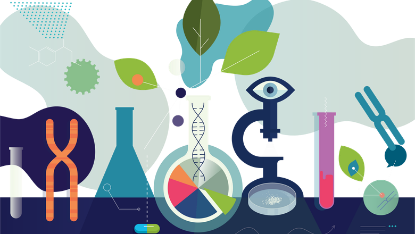 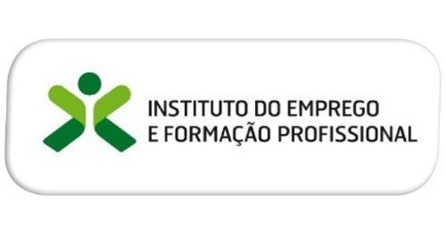 UFCD 6682 – REGULAÇÃO DO MEIO INTERNOCURSO DE APRENDIZAGEM - ESTETICISTA 2ºP - Ação nº 815102A0003ORIENTAÇÃO DE TRABALHO DE GRUPO / INDIVIDUALAS FITO-HORMONAS – CARACTERÍSTICAS, PRODUÇÃO E AÇÕES NAS PLANTASSelecionar um grupo de Fito-Hormonas: Auxinas	 Giberelinas     Etileno        Ácido Abcísico         CitocininasPesquisar na Internet as seguintes informações:Em que consiste este grupo de fito-hormonas;Em que células, órgãos ou tecidos da planta é produzido;Quais os efeitos que tem na plantaÉ uma hormona utilizada em hortofloricultura? Se sim, para que fim?Resumir a informação recolhida na internet e construir uma apresentação em PPoint ou Prezi (ou word…) devidamente ilustrada para apresentar à turma.CRITÉRIOS DE AVALIAÇÃO:Cumprimento do prazo de entrega (5 janeiro) – 2 valoresCumprimento de todos os itens descritos em 1, 2 e 3 – 12 valoresIlustração/Originalidade, correção ortográfica e científica – 6 valores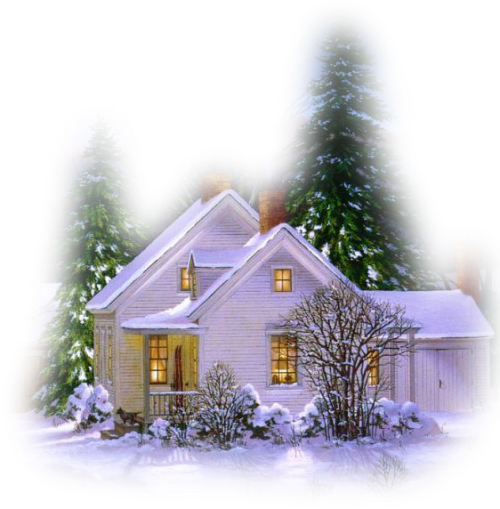 BOM TRABALHO E BOAS FESTAS!